danh sách BÀI THI môn piano phổ thông (trung cấp)(CHUYÊN NGÀNH SÁNG TÁC, CHỈ HUY, LÝ THUYẾT ÂM NHẠC)- 01 bài Sonatine (chương 1 hoặc chương 2 & 3)- 01 bài tiểu phẩm nước ngoàiA. Sonatine - Chọn một trong các tác phẩm dưới đây:1. F. Kuhlau: Sonatina Op.20. No.1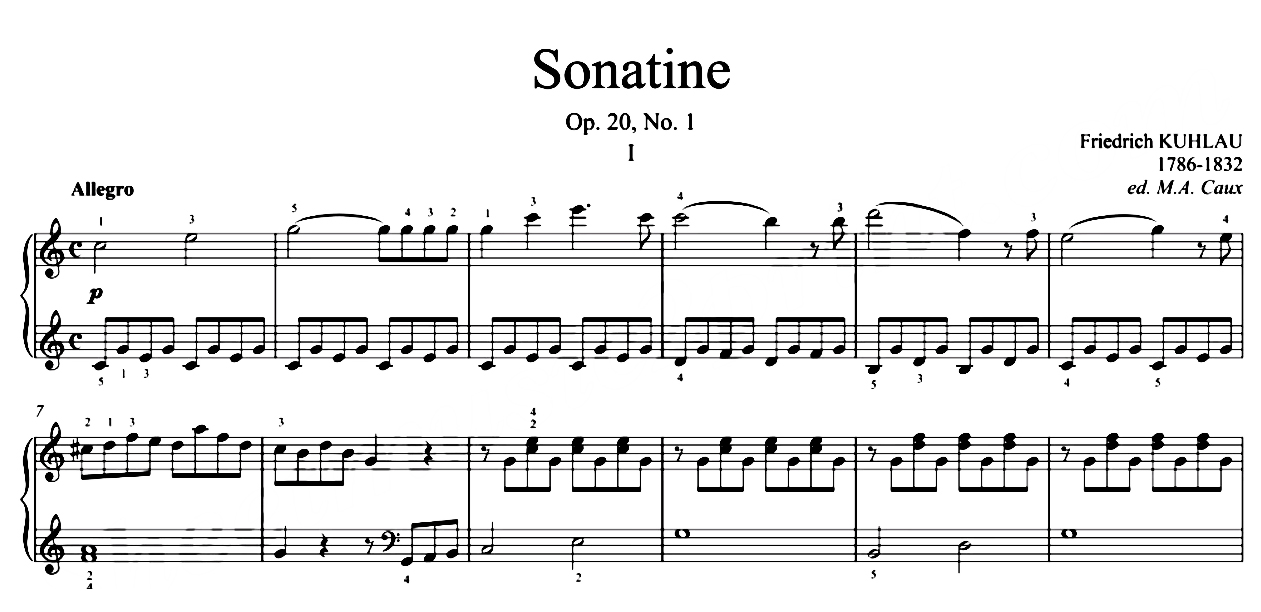 2. F. Kuhlau: Sonatina Op.60. No2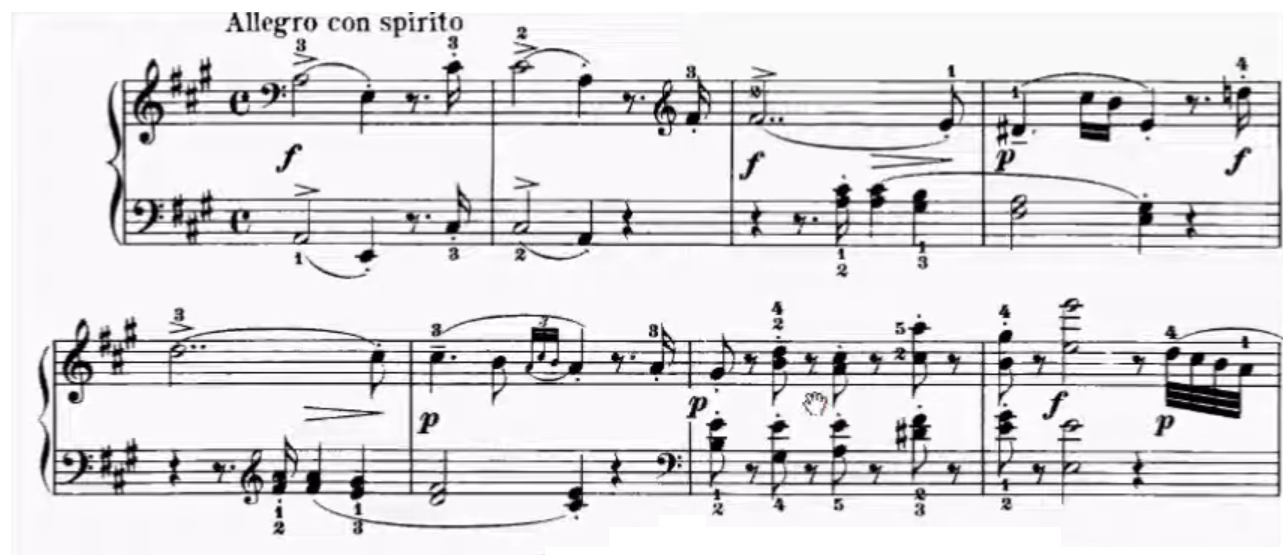 3. F. Kuhlau: Sonatina Op.88. No.1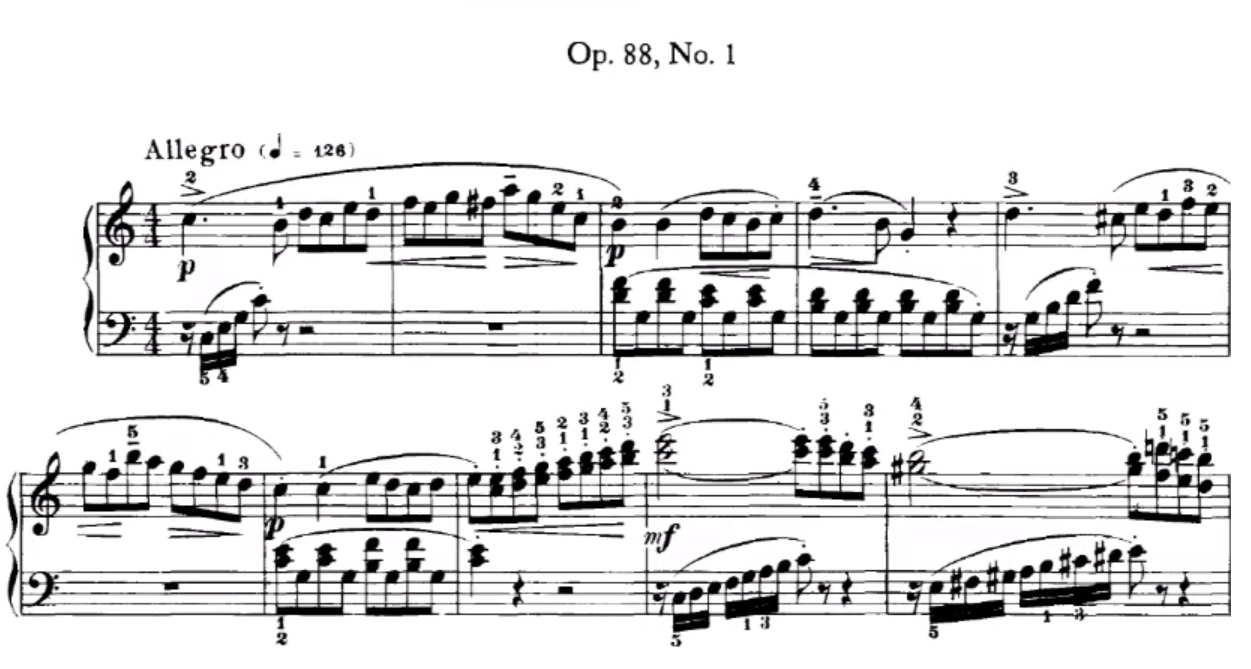 4. F. Kuhlau: Sonatina Op.59. No.1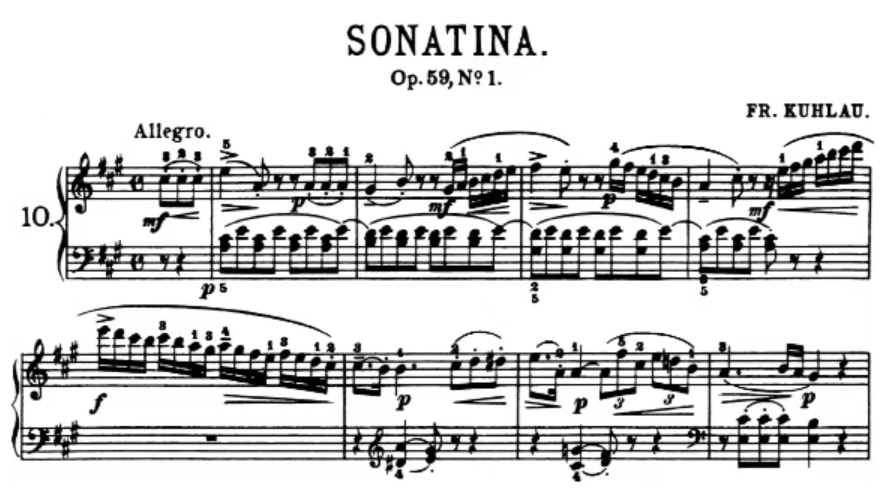 5. M. Clementi: Sonatina Op.37, No.2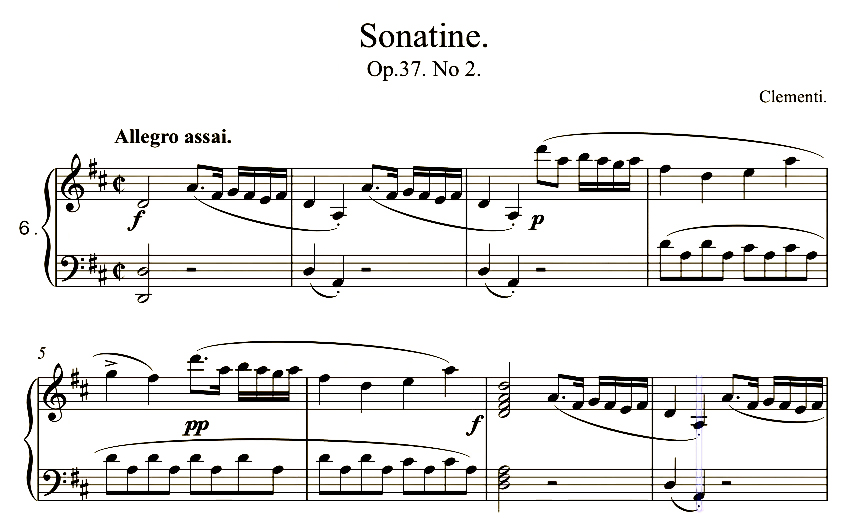 6. M. Clementi: Sonatina Op.36, No.6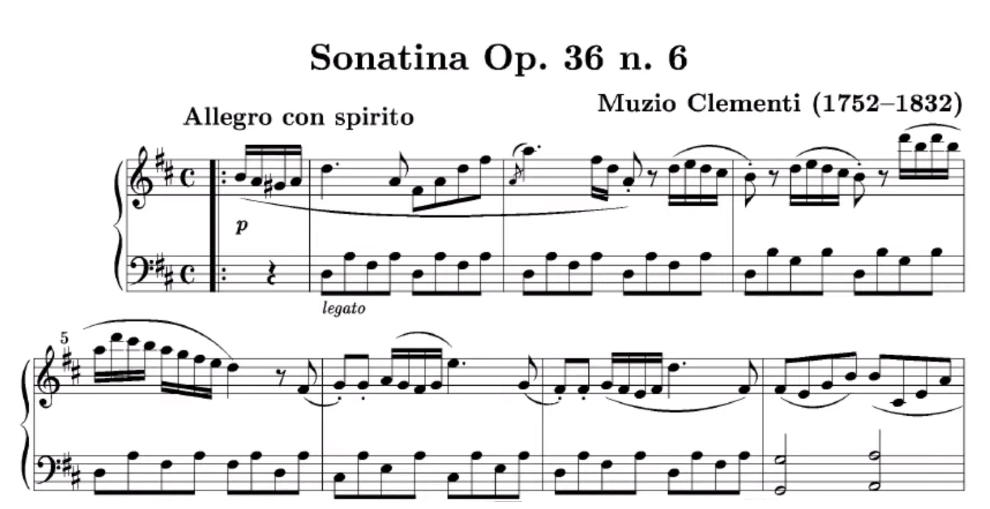 7. M. Clementi: Sonatina Op.36, No.4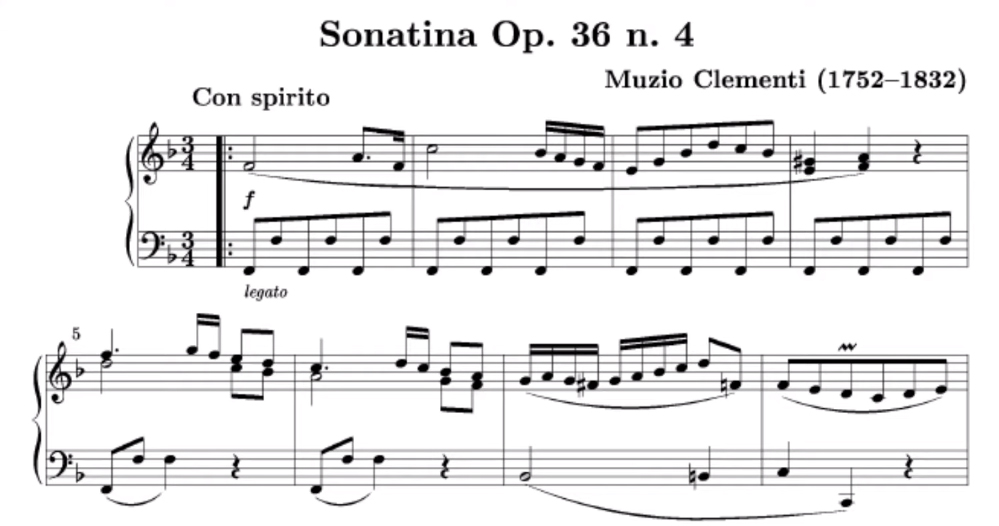 8. W.A. Mozart, Sonata Facile, K545 (1788)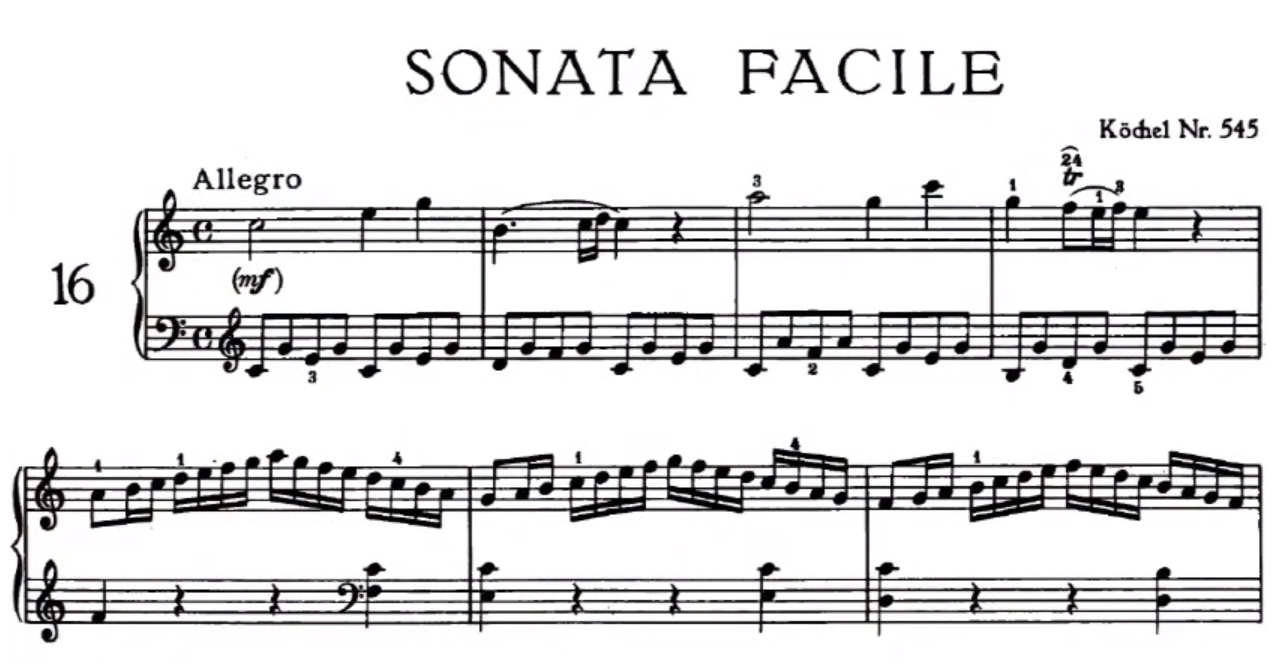 9. L.v. Beethoven: Sonata No.19 in G Minor, Op.49, No.1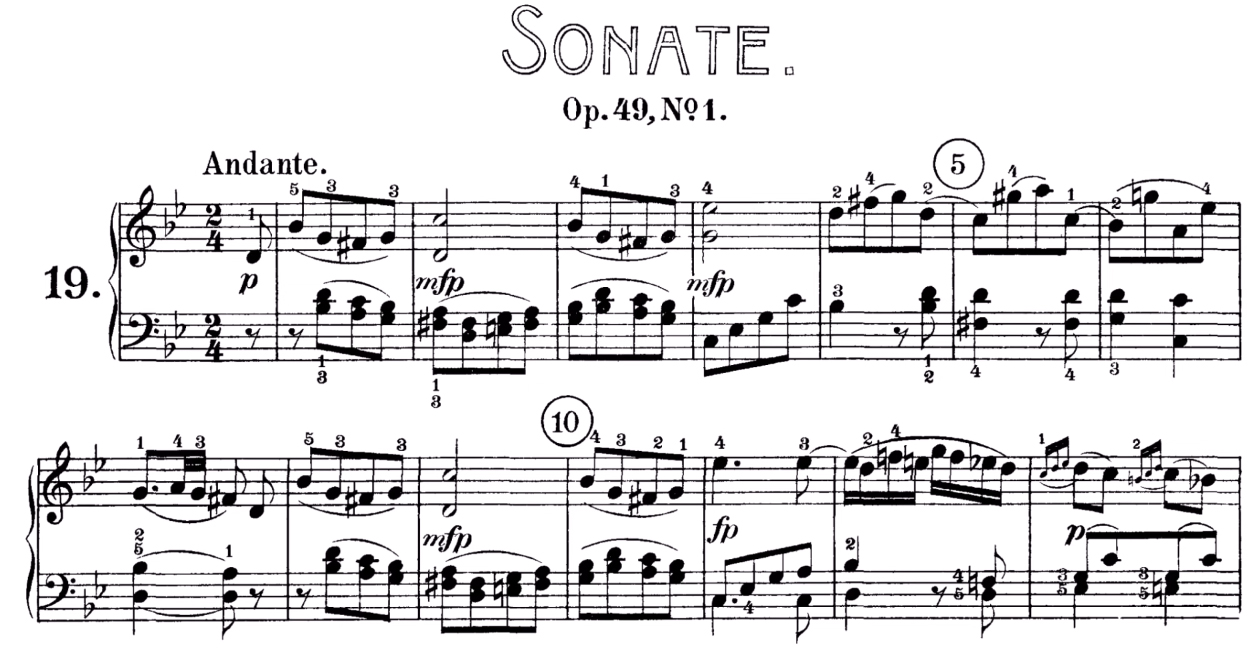 10. A. Diabelli: B flat Major Op.168, No.4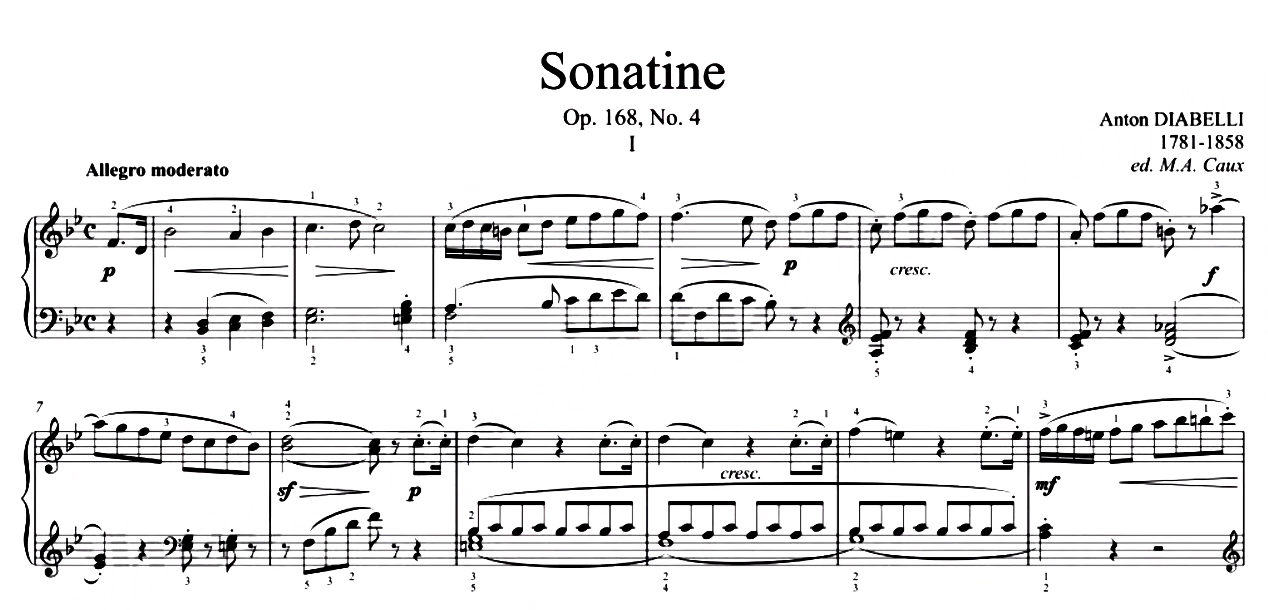 B: Bài tiểu phẩm nước ngoài - Chọn một trong các tác phẩm dưới đây:1. P.I. Tchaikovsky: Album 4 mùa, Tháng 3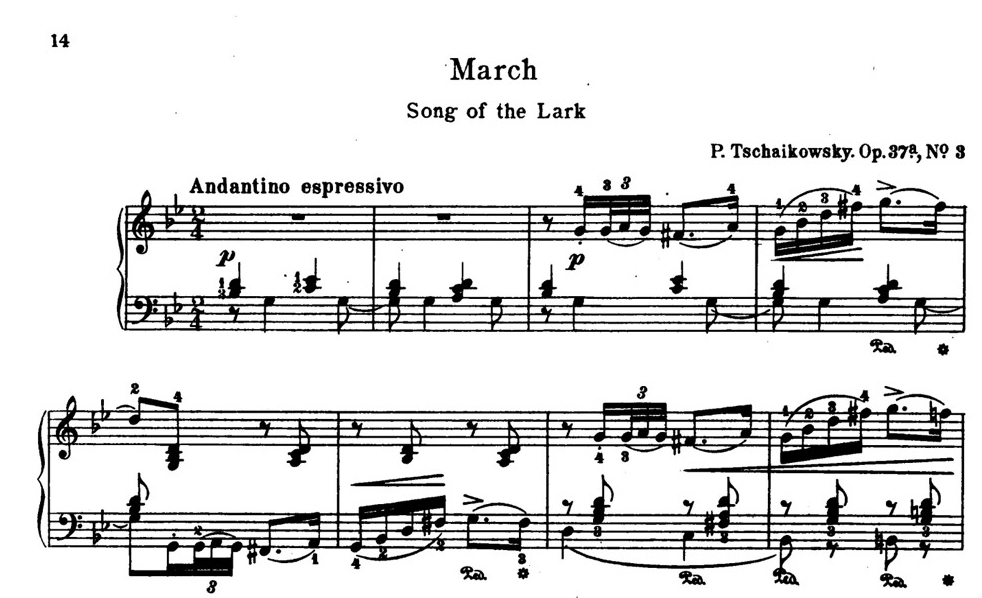 2. P.I. Tchaikovsky: Album 4 mùa, Tháng 4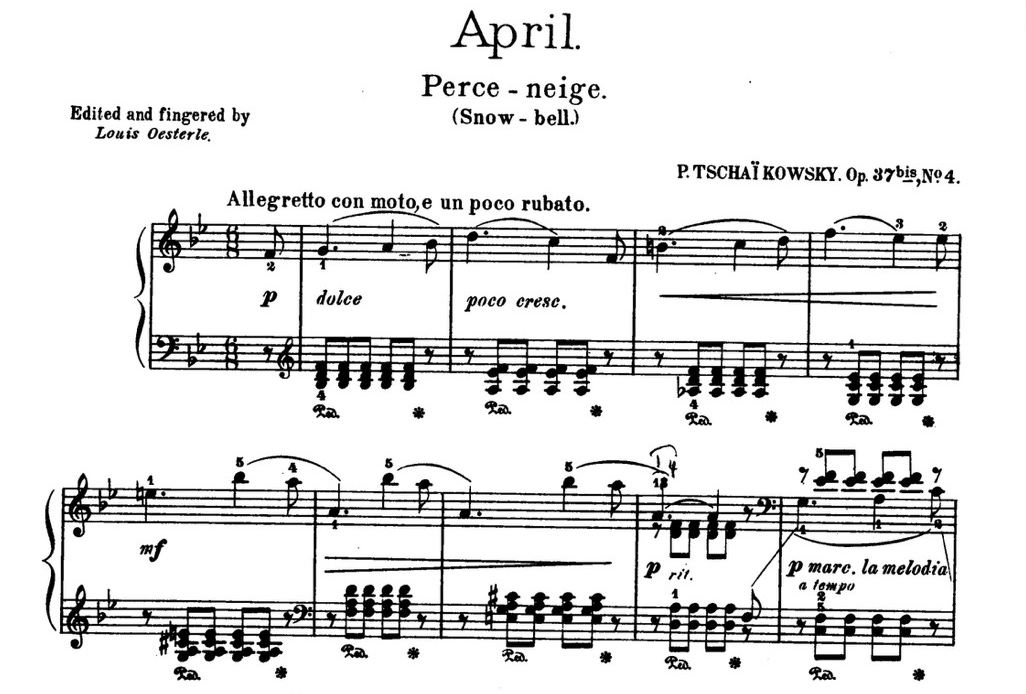 3. P.I. Tchaikovsky: Album 4 mùa, Tháng 5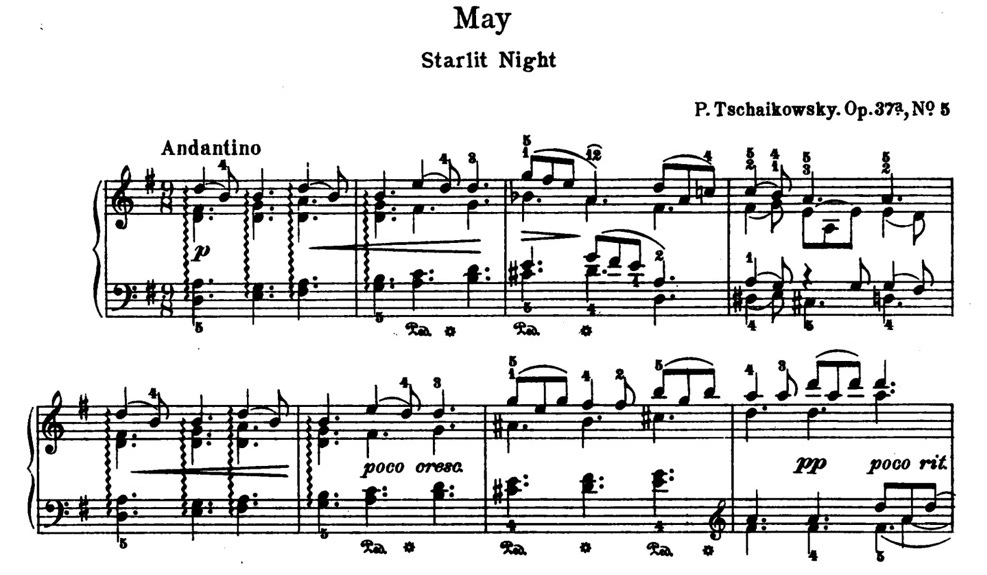 4. Mendelssohn: Songs Without Words Op.19, No.2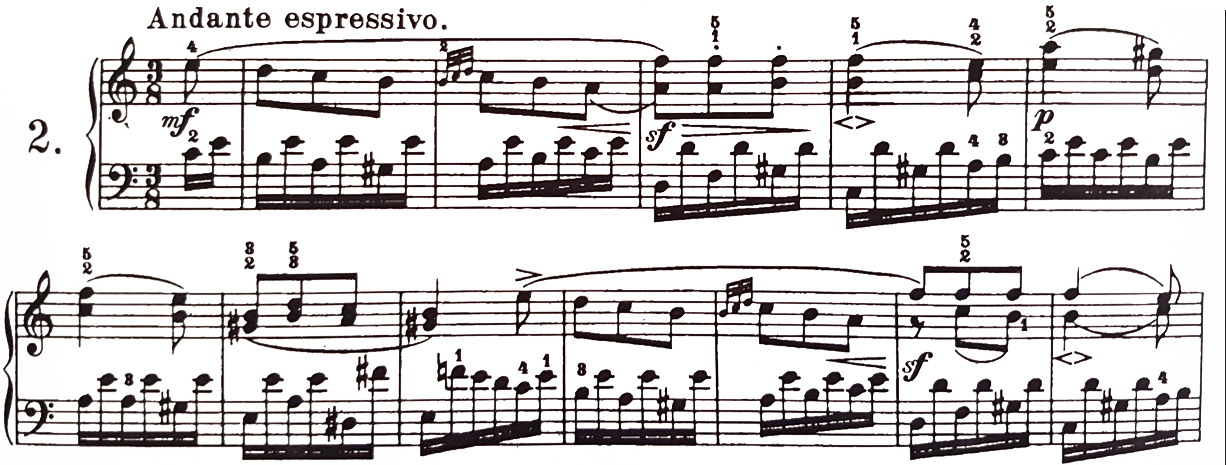 5.  F. Mendelssohn: Song Without Words Op.19, No.3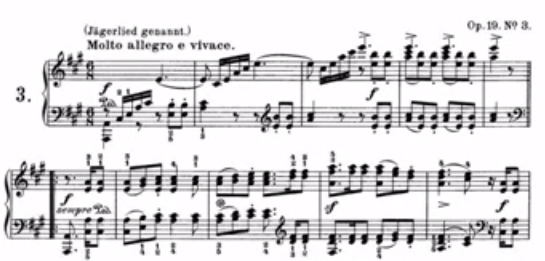 6. F. Mendelssohn: Song Without Words Op.19, No.6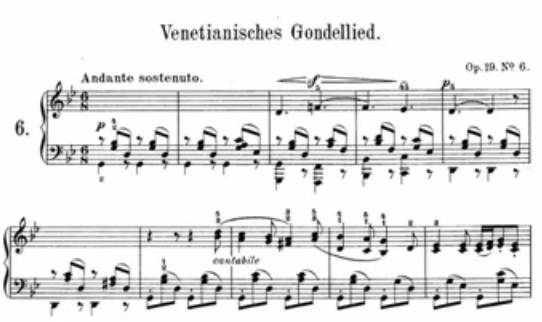 7. F. Mendelssohn: Song Without Words Op.30, No.1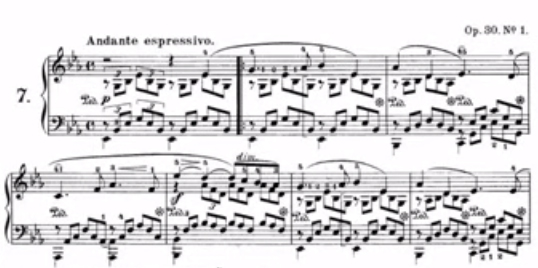 8. Mendelssohn: Songs Without Words Op.30, No.3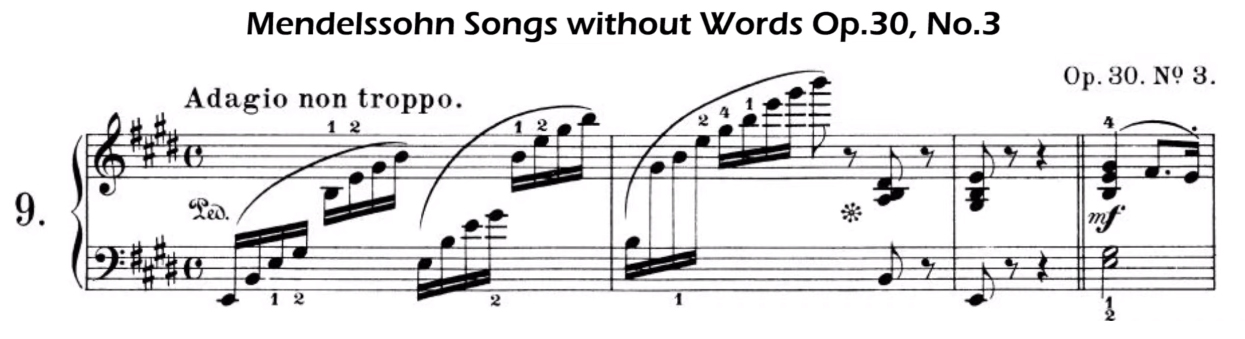 9. F. Mendelssohn: Song Without Words Op.30, No.6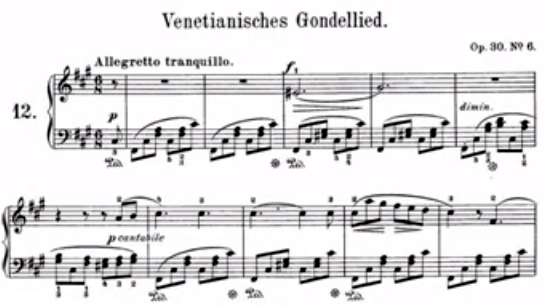 10. F. Mendelssohn: Song Without Words Op.67, No.2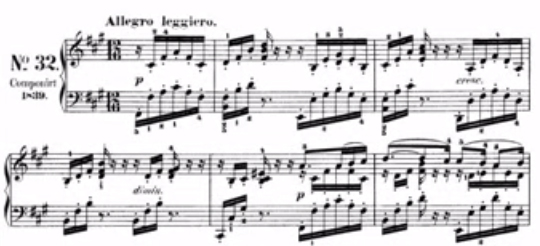 11. F. Mendelssohn: Song Without Words Op.102, No.4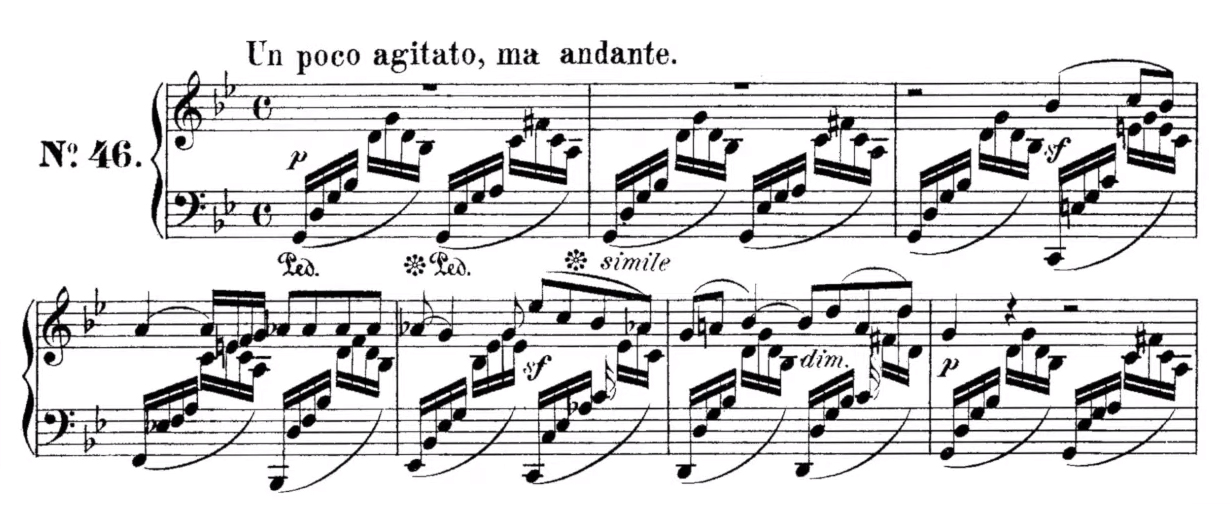 12. Gabriel Fauré: Romance Sans Paroles Op.17, No.3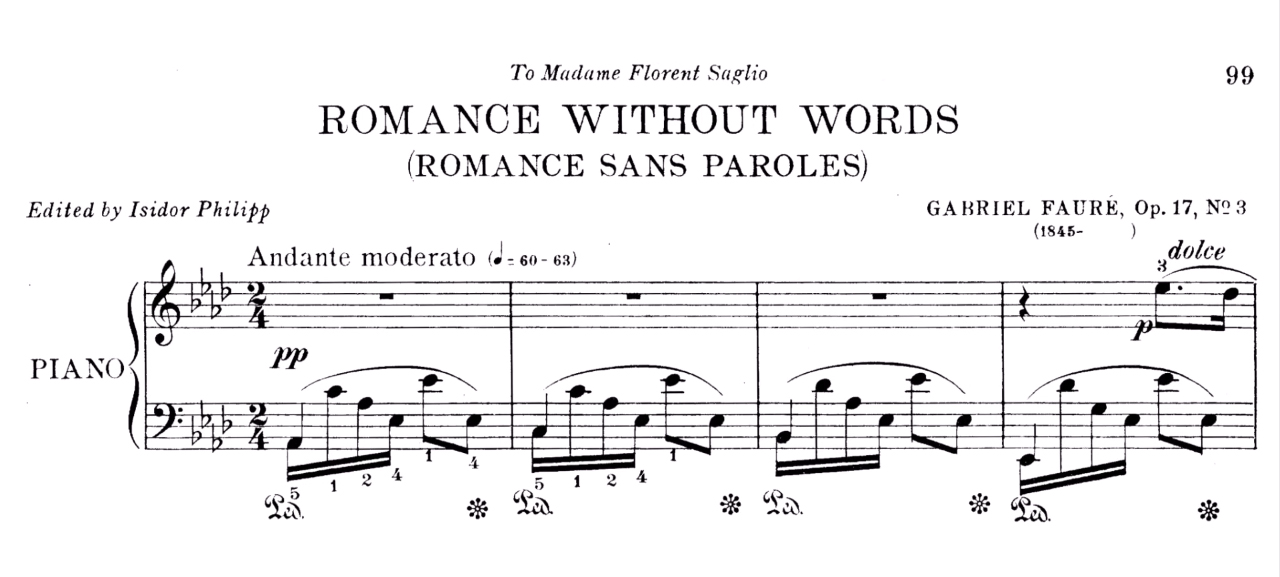 13. F. Chopin: Valse Op.69, No.2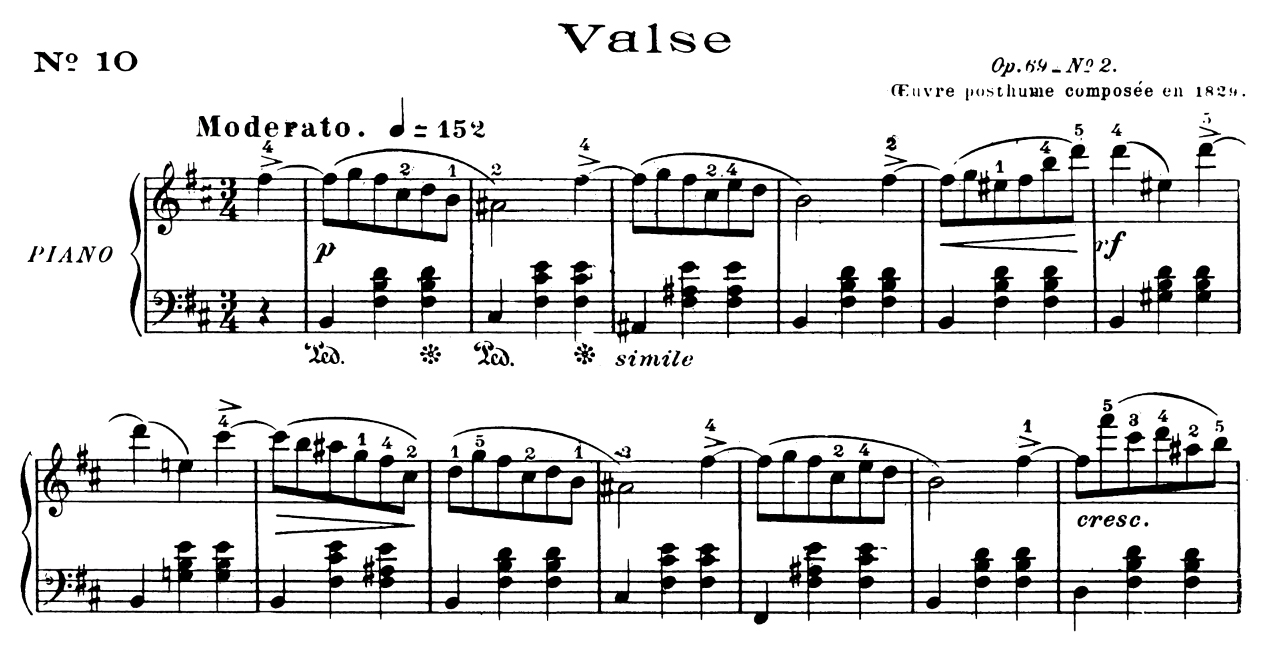 14. F. Chopin: Nocturne in C sharp Minor, Kk Iva/16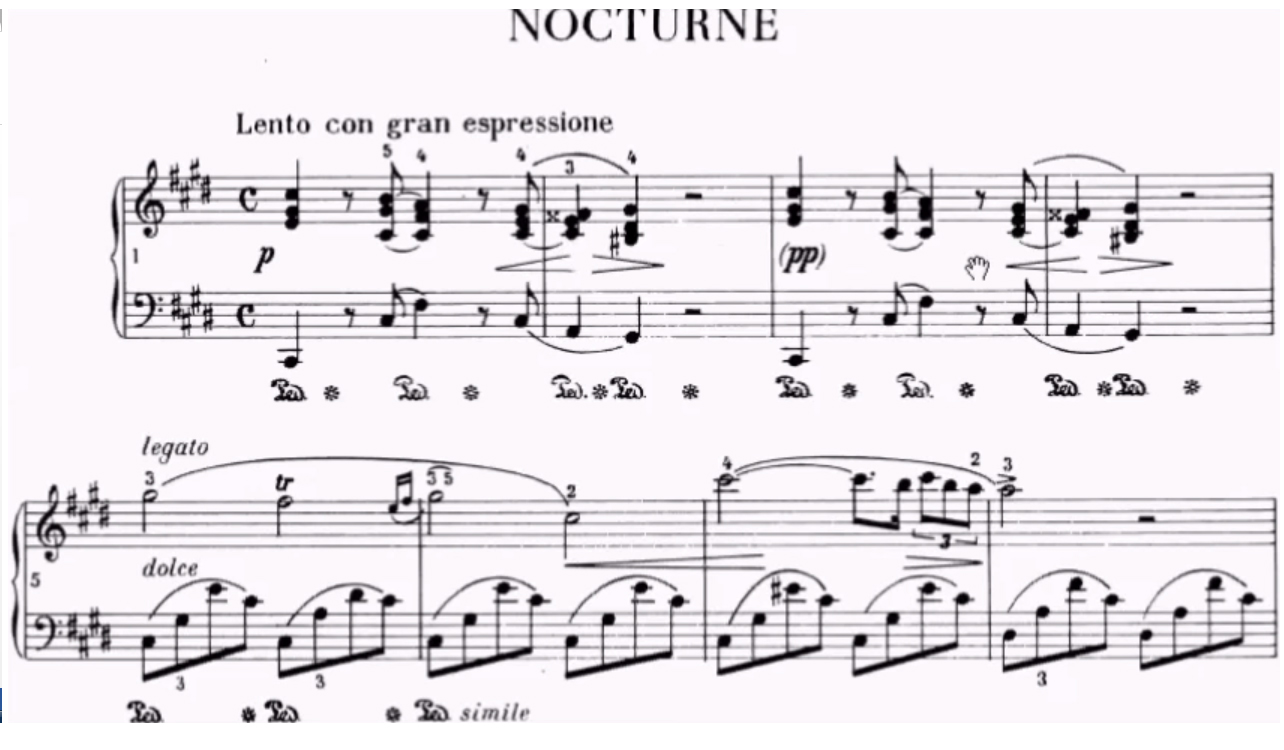 15. F. Chopin: Nocturne No.21 in C Minor Op. Posth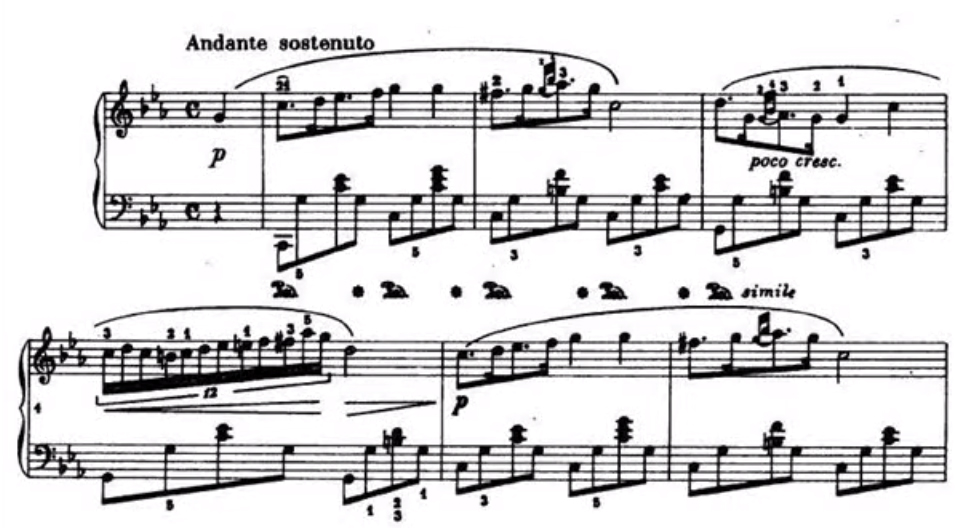 16. F. Chopin: Mazurka in B flat Major Op.7, No.1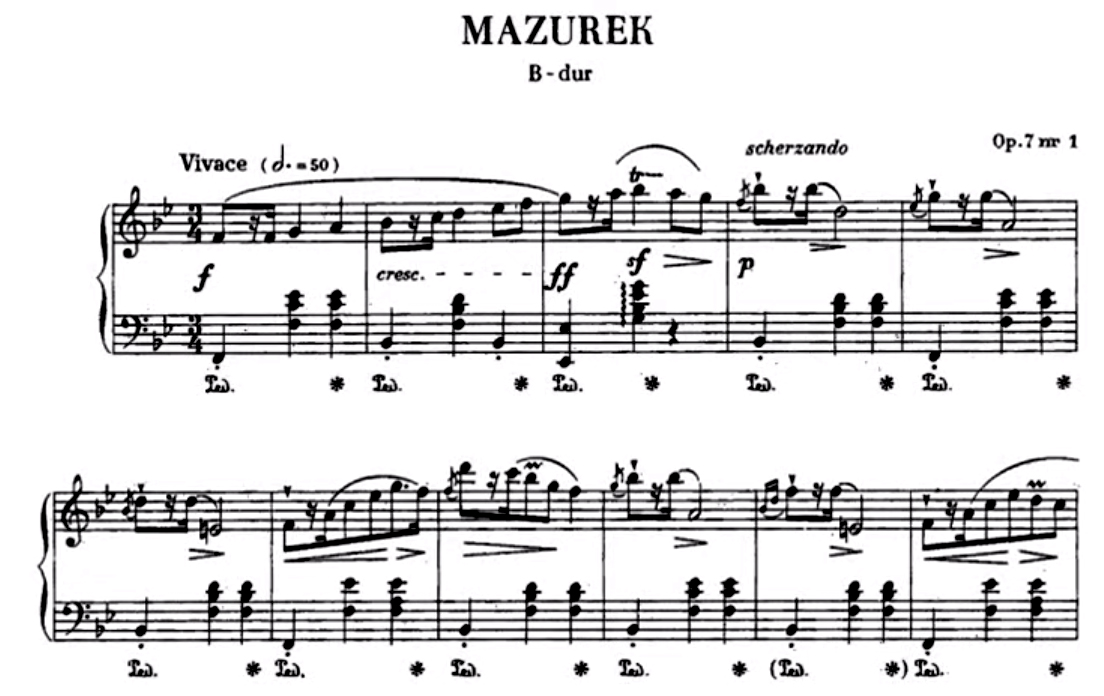 17. F. Chopin: Waltz Op.70, No.2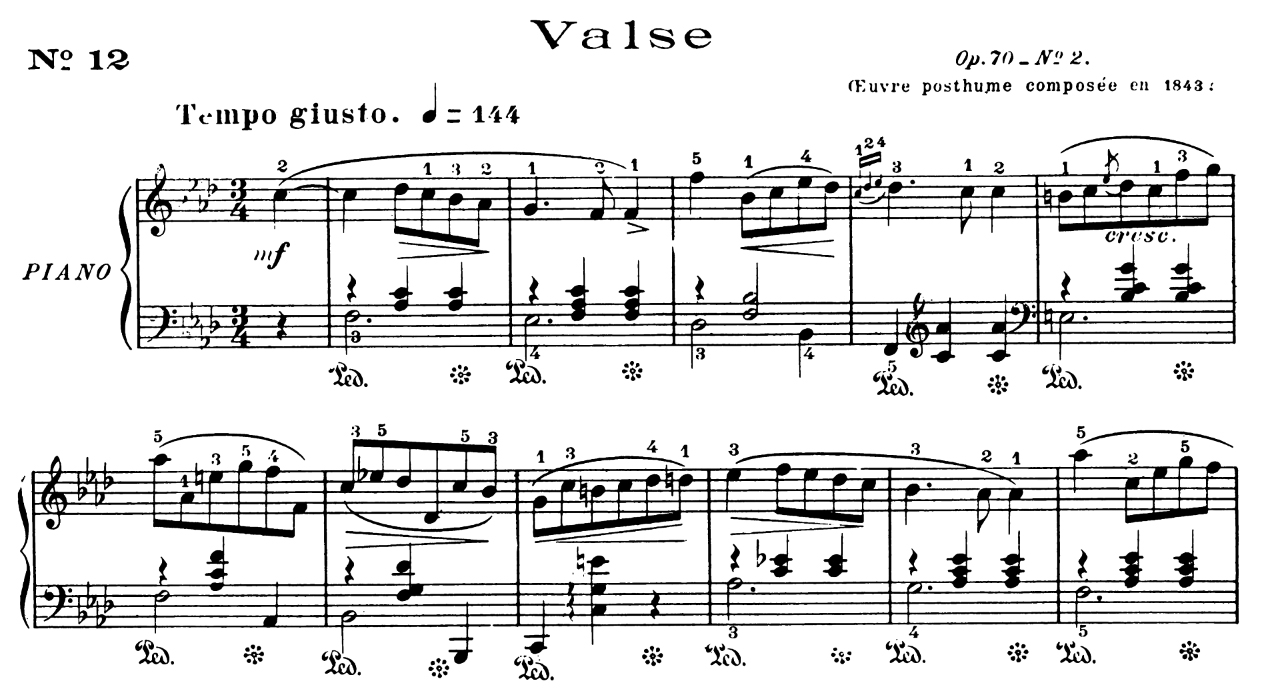 18. R. Schumann: Träumerei, Op.15, No.7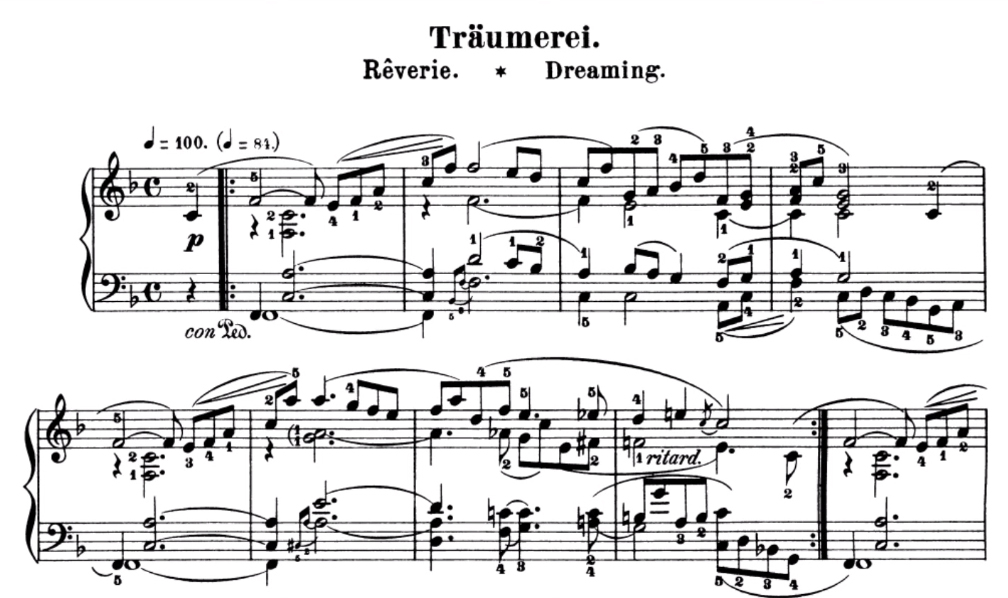 19. R. Schumann: Wiegenliedchen, Op.124, No.6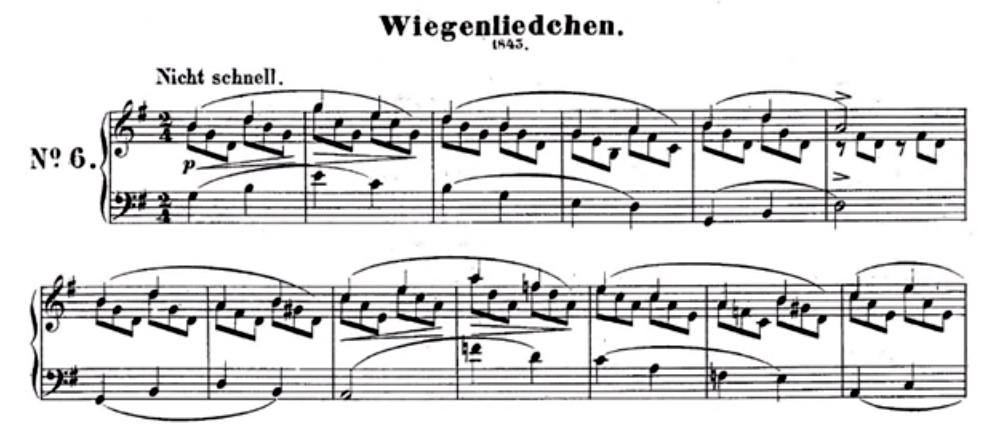 20. R. Schumann: Kinderszenen Op.15, No.1 in G Major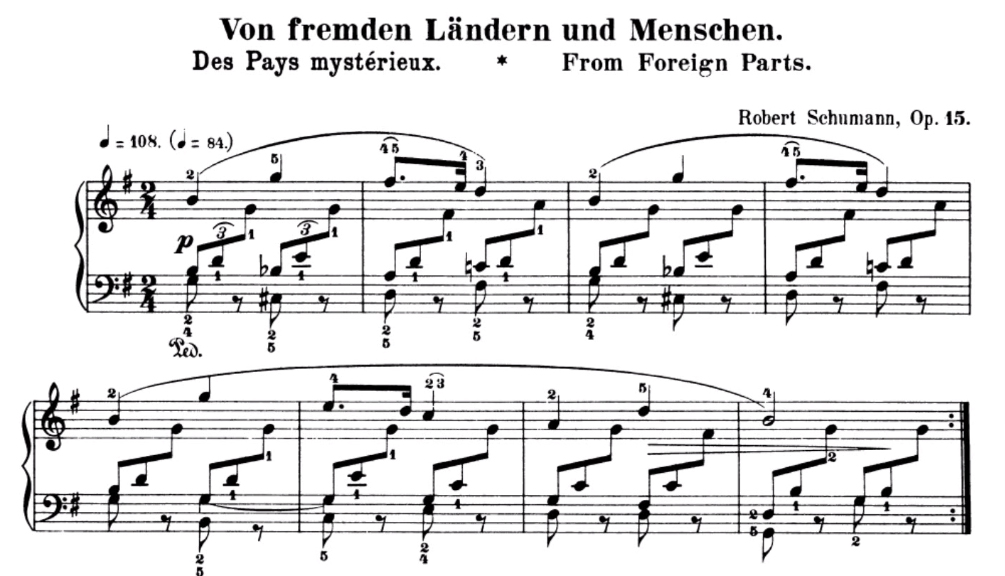 